        Приложение 1 к постановлению администрации    города Мурманска          от           №Карта-схема границ прилегающей территории  № 331. Местоположение прилегающей территории (адресные ориентиры) город Мурманск, Первомайский административный округ, ул. Капитана Пономарева, д. № 7.2. Кадастровый номер объекта (при наличии), по отношению к которому устанавливается прилегающая территория 51:20:0001011:64.3. Площадь прилегающей территории: 66 кв. м.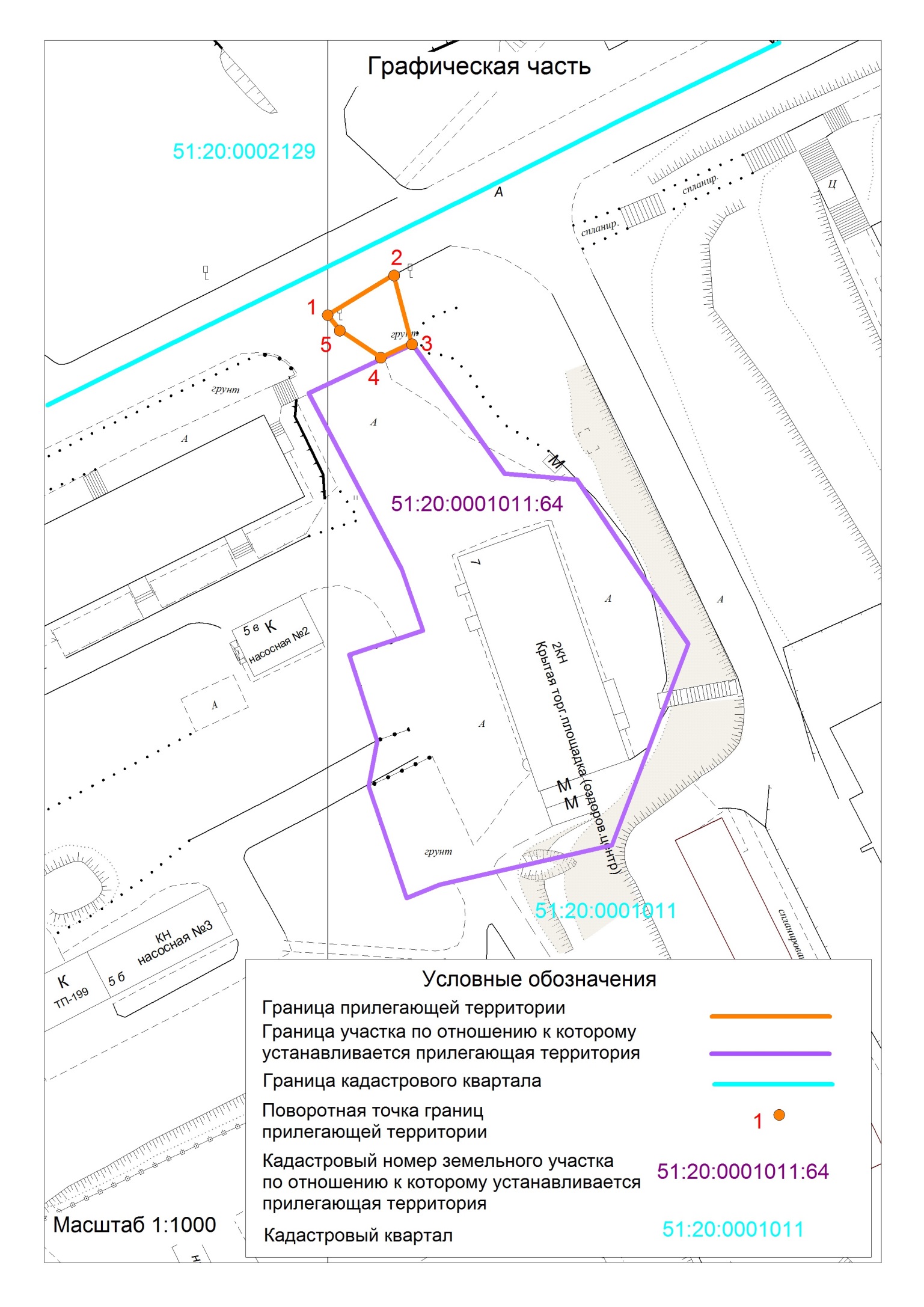 